Uniform PolicyAll students must come in proper uniform. The rules are given below:Boys: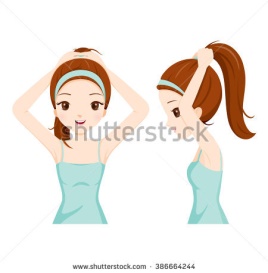 Must wear the correct uniform with school emblem.Sweaters or sweat shirts with the school logo. Black leather formal shoes and white socks.PE uniforms according to the schedule with Sports shoe.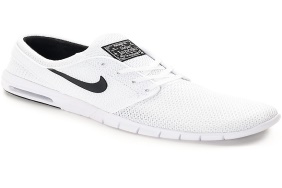 Boys must come to school in Army cut only.Girls: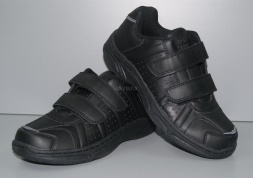 Must wear the correct uniform with school emblem.Sweaters or sweat shirts with the school logo.Black leather formal shoes and white socks.PE uniforms according to the schedule with Sports shoe.Hair must be neatly tied with Black or White Hair band. Note:GIRLS ARE NOT SUPPOSED TO USE HAIR COLOR, COSMETICS, NAIL COLORM AND JEWELLERY.I read and rules and regulations of the school uniform. I hereby agree that my child will come in proper uniform to school.Agree: 					Disagree:Name of the parent\guardian: ----------------------------------------- Signature: --------------------------Name of the child: -------------------------------------------------------- Class & Div.: -----------------------